Смешанные изоцианидные комплексы меди(I): синтез, строение, свойстваВласова В.В., Тойкка Ю.Н., Бокач Н.А.Студент, 4 курс бакалавриата Санкт-Петербургский государственный университет, Институт химии, Санкт-Петербург, РоссияE-mail: st081211@student.spbu.ruНами были получены комплексы с сахаринатным лигандом [Cu(Sac)(CNXyl)2] (Sac – анион сахарината, Xyl=(2,6-Me2C6H3)), [Cu2(Sac)2(H2O)2((CNR)3)2] (Sac – анион сахарината, R=(2,6-Cl2C6H3)), [Cu(Sac)(CNXyl)(MeCN)2] (Sac – анион сахарината, Xyl=(2,6-Me2C6H3)). Данные комплексы были получены реакцией лигандного обмена из [Cu(NCMe)4](BF4), RNC (R =Xyl, 2,6-Cl2C6H3) и сахарина (SacH) в двойной системе ацетонитрил/этиловый спирт в течении двух недель при 5. Структуры соединений в твердой фазе были установлены на основании данных РСА (Рисунок 1). Строение полученных комплексов различно и определяется стерическими параметрами анионного и нейтральных лигандов.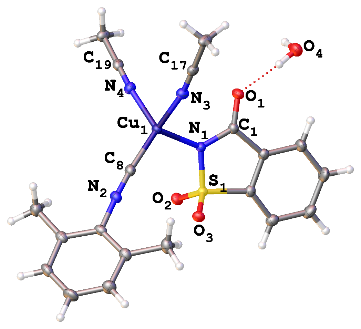 Рис. 1. Молекулярная структура комплекса [Cu(Sac)(CNXyl)(MeCN)2]Показано, что два из трёх комплексов люминесцируют в твердой фазе. В дальнейшем планируется исследовать параметры люминесценции комплексов и установить природу люминесценции.